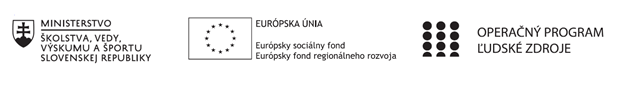 Správa o činnosti pedagogického klubu Prioritná osVzdelávanieŠpecifický cieľ1.1.1 Zvýšiť inkluzívnosť a rovnaký prístup ku kvalitnému vzdelávaniu a zlepšiť výsledky a kompetencie detí a žiakovPrijímateľStredná priemyselná škola stavebná a geodetická, Drieňova 35, 826 64 BratislavaNázov projektuZvýšenie kvality odborného vzdelávania a prípravy na Strednej priemyselnej škole stavebnej a geodetickejKód projektu  ITMS2014+312011Z818Názov pedagogického klubu Klub matematickej gramotnostiDátum stretnutia  pedagogického klubu4.2.2022Miesto stretnutia  pedagogického klubuSídlo školyMeno koordinátora pedagogického klubuMgr. Miroslava SíthováOdkaz na webové sídlo zverejnenej správyhttps://stav-geo.edupage.org/Manažérske zhrnutie:krátka anotácia, kľúčové slová matematická olympiáda, motivácia, účasťNa stretnutí sa rozoberala nízka účasť na olympiáde z matematiky.Hlavné body, témy stretnutia, zhrnutie priebehu stretnutia: Téma : Príčiny nízkej motivácie zapájania sa žiakov do postupových matematických súťažíV súčasnej dobe sú poznatky žiakov ovplyvnené dištančným vyučovaním, najmä so slabšou prípravou, chýba im zautomatizovanie istých matematických úkonov, veľké nezrovnalosti sú s úrovňou jednotlivých základných škôl. Mnohé hodnotenia nezodpovedajú vedomostiam žiakov. Do matematických súťaží typu matematická olympiáda sa naši žiaci síce zapájajú, ale v obmedzenej miere. Skôr uprednostňujú súťaže typu matematický klokan, expert alebo matematický náboj. Dôvodom je pravdepodobne štruktúra úloh a celkový čas vyhodnotenia a riešenia. Žiaci uprednostňujú skôr krátkodobé súťaže.Závery a odporúčania:Pri motivácii žiakov využívať dostupné motivačné prostriedky – hodnotenie, vecné odmeny, prestíž.Vypracoval (meno, priezvisko)Mgr. Miroslava SíthováDátum04.02.2022PodpisSchválil (meno, priezvisko)Ing. arch. Darina SojákováDátum04.02Podpis